iUAP DI维度查询和更新简要解析作者：魏剑龙介绍处理缓慢变化维的方法通常分为三种方式 当某个维度成员的数据发生变化时，最新的列值将覆盖以前的维度记录，从而清除了该维度成员的历史记录当某个维度成员的数据发生变化时，最新的列值将存储为维度中的新记录，从而提供了一个维度成员的多个实例，这样便保留了历史记录当某个维度成员的列数据发生变化，而数据仓库要保留该变化列的最后一个版本时，原始数据将移到该维度记录的最后一个版本列中，并且所有新维度信息将覆盖现有列。以上三种方式中，第1种处理最简单，直接在原来维度的基础上进行更新,不会产生新的记录，但是将会导致分析结果的失真，比如当一个销售员所在的部门发生变化的时候，如果采用第一种方式，在处理部门和销售员之间的上钻、下钻操作时，会导致聚合误差，将销售员在原来部门的销售业绩带入到新的部门中。采用第2 种方法的时候，需要加入一个代理键，不修改原有的数据，重新产生一条新的记录,这样就可以追溯所有的历史记录。第3种方式由于可能会涉及到动态改变数据仓库模型，这样会带来比较大的开销，所以在实际的数据仓库实现中并不经常使用。一般情况下，采用第1、第2 种方法结合使用的策略，对于维度中一些描述性的属性，采用直接覆盖的方式，而对于那些将会出现在层次中，可能会参与聚合计算的属性，则采用第二种方式。在下文中着重主要介绍第一种和第二中方法的支持，包括维度的更新和事实表加载。iUAP DI第1种方法的支持维度更新在转换中使用”插入\更新”,例如下面转换设置: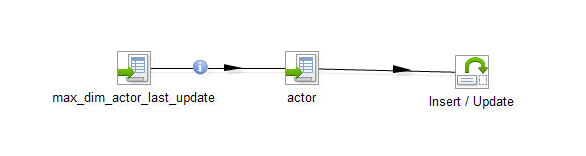 其中第一个步骤用来查询演员维度的最大时间戳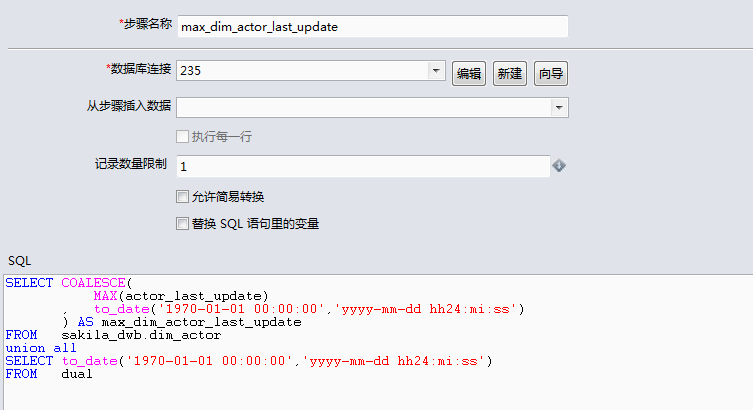 第二个步骤根据最大时间戳从源表中加载演员数据: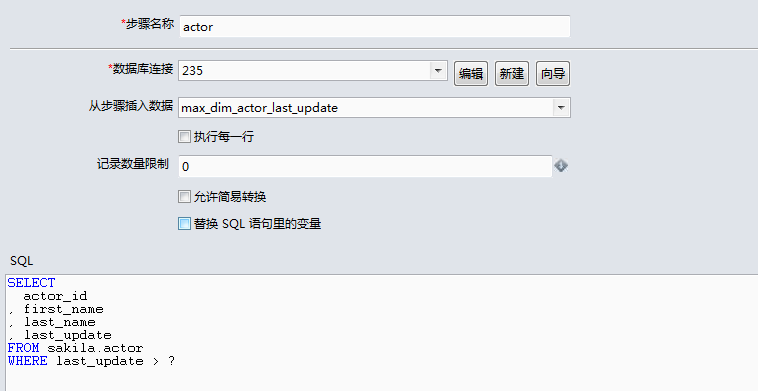 第三个步骤在维度表中插入\更新数据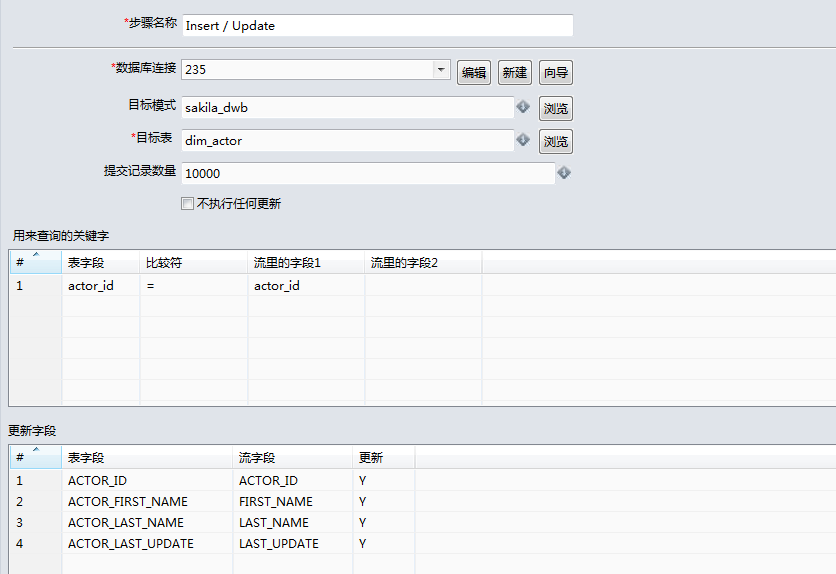 运行以上转换,发现自上次有更新的记录,就会同步到维度表中;事实表载入加载维度外键使用AE DI转换”查询”分类中”DB查询”或”meta查询”即可实现使用关键字查询返回维度表的主键,如果维度表的主键和维度源表的主键相同,可以直接使用源事实表的外键值.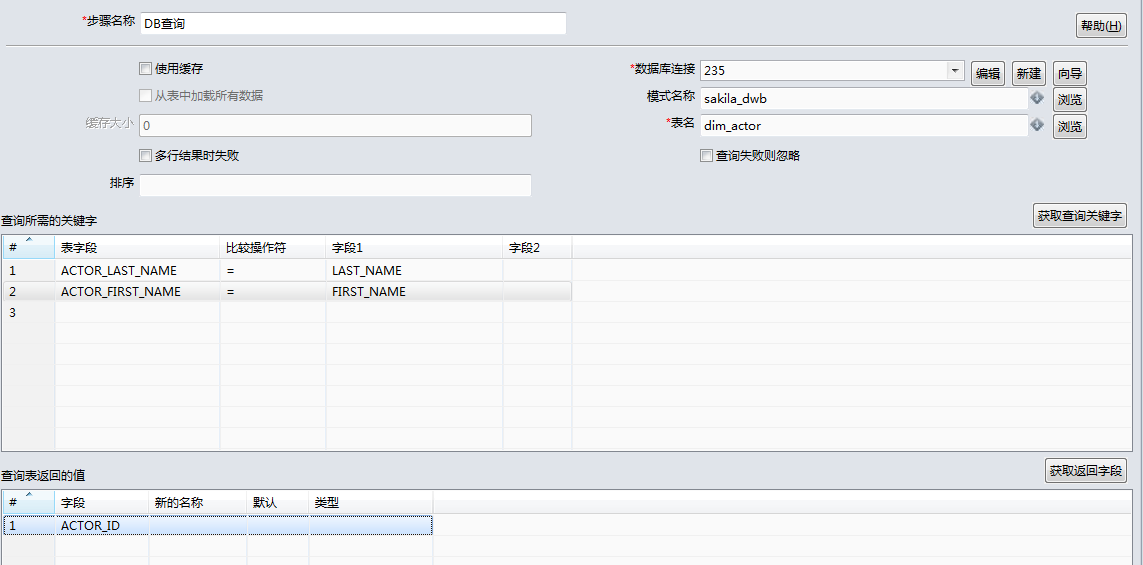 iUAP DI第2种方法的支持维度更新使用转换中的”维度更新”步骤,实现维度更新.首先在为维度表中使用代理主键staff_key,保存源表的主键staff_id,同时要多出三个字段STAFF_VERSION_NUMBER NUMBER(10) //版本STAFF_VALID_FROM  TIMSTAMP //有效起始日期STAFF_VALID_THROUGH  TIMSTAMP //有效截止日志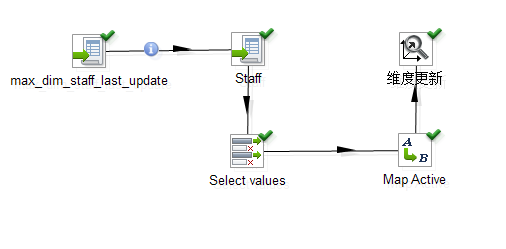 维度更新的设置截图如下: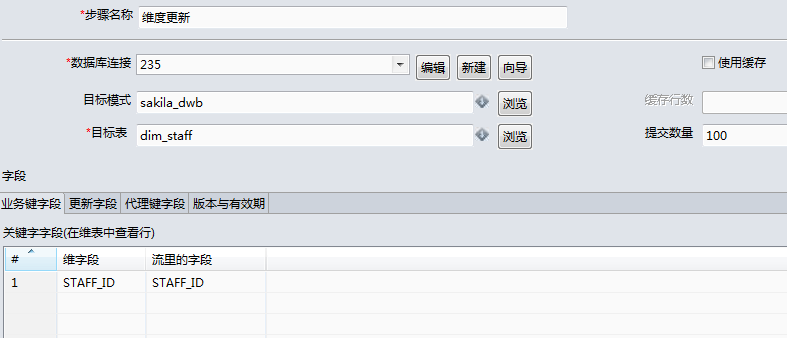 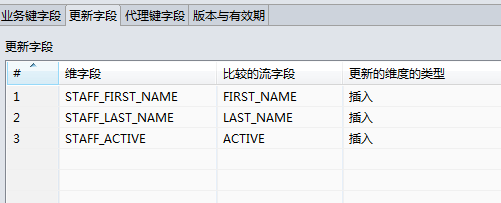 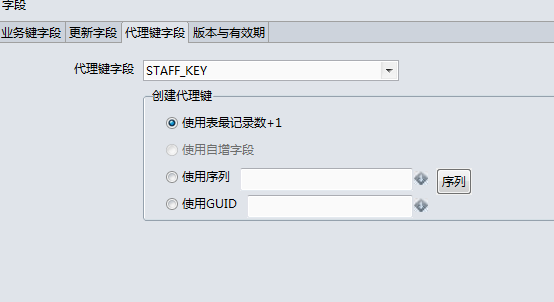 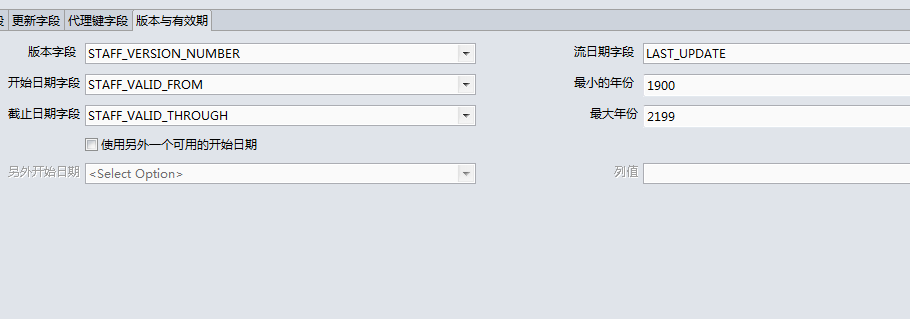 其原理就是如下图: 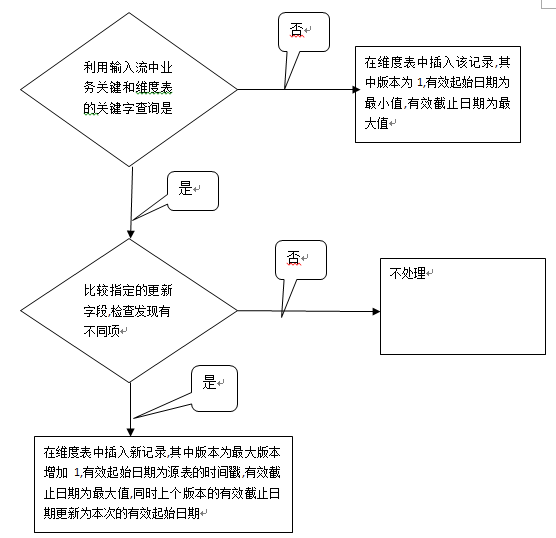 事实表载入加载维度外键使用转换中的维度查询载入,设置截图如下: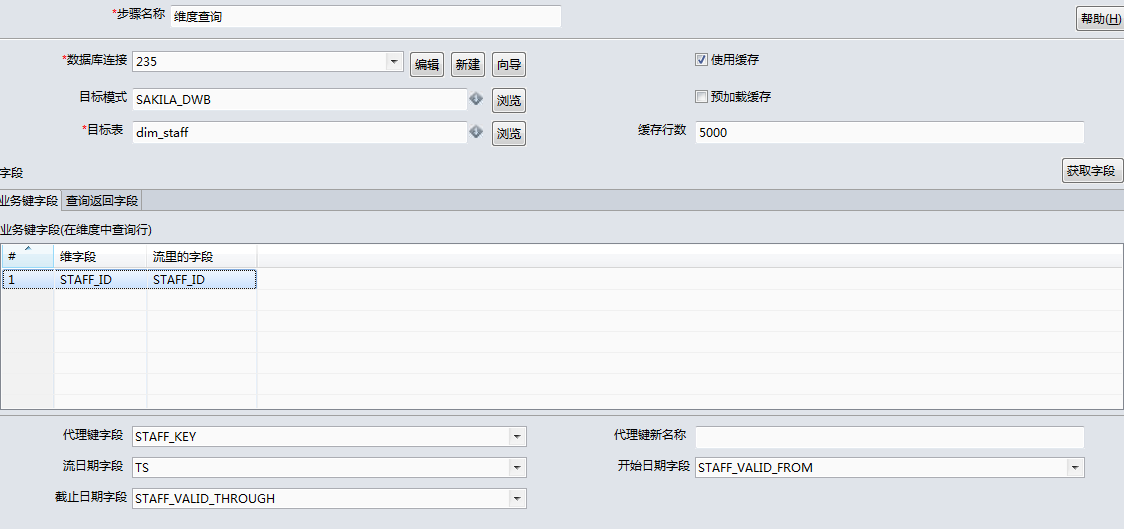 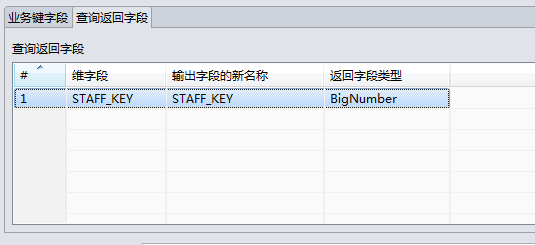 其原理是利用业务ID在维度表中查询出维度表的数据,再利用业务时间和维度表的有效起始和截止时间进行比较,找出符合条件的维度记录.emp_ridemp_idemp_nameposition更新前：更新前：更新前：更新前：101212                 12345Jack          Developer更新后：更新后：更新后：更新后：101212                 12345Jack          Manageremp_ridemp_idemp_namepositiondim_versionstart_dateend_date更新前：更新前：更新前：更新前：更新前：更新前：更新前：101212                 12345Jack          Developer12010-02-152011-02-15更新后：更新后：更新后：更新后：更新后：更新后：更新后：101212                 12345Jack          Developer12010-02-152011-02-15105178                12345Jack          Manager22011-02-162199-02-18emp_idemp_namepositionold_position更新前：更新前：更新前：更新前：12345Jack          Developernull更新后：更新后：更新后：更新后：12345Jack          ManagerDeveloper